
DRAFT MEETING MINUTES
BOARD OF SUPERVISORS, COUNTY OF MONO
STATE OF CALIFORNIA 


Regular Meetings: The First, Second, and Third Tuesday of each month. Location of meeting is specified just below. 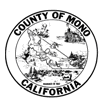 MEETING LOCATION Board Chambers, 2nd Fl., County Courthouse, 278 Main St., Bridgeport, CA 93517

Regular Meeting
December 2, 2014 1.OPPORTUNITY FOR THE PUBLIC TO ADDRESS THE BOARDNo one spoke.2.APPROVAL OF MINUTESA.Board MinutesDepartments: Clerk of the BoardACTION:  Approve minutes of the Regular Meeting held on November 12, 2014, as corrected.Alpers moved; Stump secondedVote:  3 yes; 0 no; 2 abstain:  Hunt and FeskoM14-232Supervisor Johnston:On p. 2 of draft minutes, under item #2a, the vote should read:  3 yes, 0 no; 2 absent:  Fesko and Hunt.On p. 5 of draft minutes, under item #7e, under his comments, first bullet point, add the words……”regarding AT&T issues in other parts of the county”.  Also add that Supervisor Stump agreed with Supervisor Johnston.On p. 7 of draft minutes, under item #9a, under his comments, first bullet point, should say “Veterans” without an apostrophe.On p. 9 of draft minutes, under item #9e, asked that last names be added to Gerald (Frank), Joanne (Werthwein) and Roberta (Reed).3.PRESENTATIONS - NONE4.BOARD MEMBER REPORTSSupervisor Alpers:Spent time out of County over Thanksgiving; 86 degrees in San Fernando Valley.11/18 – June Lake CAC had special meeting hosted by Scott Burns, Wendy Sugimura and Courtney Weiche regarding potential upgrades to downtown area.  Scott Burns will give an update on this.  11/21 – Attended ESTA Board Meeting; will let Supervisor Hunt report on that.Dealt with phone calls, emails, and text messages regarding issues throughout the Mono Basin.Supervisor Fesko:Postponed report today due to having no voice.Supervisor Hunt:Conway Ranch Easement Conservation closed escrow yesterday; a press release will go out.  A lot of people need to be recognized.Spent last month traveling a lot; gave a bit of family history on their Thanksgiving celebrations.11/7 – Great Basin meeting.  Discussion of Unification Agreement; he was honored with a special lamp for his duty on the board over the years.  11/19 – ESTA meeting: business as usual; tri-annual performance audit – went very well; set new drug/alcohol policy; shuttle report; 12/19 next meeting in Bishop.Supervisor Johnston:Attended ARC meetings.IMAACA meeting in Bishop; new chairman is Carolyn Balliet.AG building dedication; very nice affair.CSAC Annual Conference – went to couple committees; went to concurrent sessions; attended the Land Use Transportation Policy meeting; CSAC Board of Directors meeting:  general session with keynote addresses; a lot of exhibits in the hall dealing with county government; Rural County Caucus; Thursday concurrent policy sessions; new officers elected; well attended conference.Last night – attended Mammoth Lakes Housing meeting, gave brief update. A reminder about the annual gift exchange traditionally done - confirmed everyone wanted to do it; it will be at the December 16th meeting. Supervisor Stump:Received emails from Swall Meadows/Paradise residents:  striping on Lower Rock Creek Road; thanked the Town.  Signage issues also addressed.Attended south county employee roundtable before Thanksgiving.Worked on constituent issues ranging from Chalfant park to holdover issues on Rock Creek Canyon subdivision.Today Inyo approves EIR on their Trails System; issues about possible spillover into our county.5.COUNTY ADMINISTRATIVE OFFICECAO Report regarding Board Assignments
Receive brief oral report by County Administrative Officer (CAO) regarding work activities.Jim Leddy:November North County employee roundtable; 15 people consistently turn out for this; big topic was the employee commute survey.  Thanked John Helm for helping lower prices for potential van pool.11/13 – Steering committee for Strategic Planning; next meeting 12/4.Attended Ag Commissioner’s new building celebration.Met with Dick Knolls and Randy Short regarding the Waterways Grant program; item coming to board on 12/16.CSAC conference:  a presentation on the future of voting equipment by Kammi Foote of Inyo; attended policy meetings.11/22 – Attended Search and Rescue fundraiser.11/25 – South County employee roundtable; then met with Kevin Carunchio of Inyo regarding groundwater legislation – what can we do to make sure we comply? ADA task force meeting; meeting with Rick McCoy (how to repower our off-road vehicles to make them carb compliant), hope to have some information by February.Flew out of Mammoth to L.A. then on to Santa Rosa to meet family for Thanksgiving.This week doing the North County employee roundtable one hour later at 9:00 a.m., location to be determined.Supervisor Alpers:  Quarterly meetings with MMSA – he thinks it might be appropriate to invite Rusty and staff to come and do another presentation, maybe in January?Supervisor Johnston:  on voting issue:  was the issue of all mail ballots brought up?6.DEPARTMENT/COMMISSION REPORTSBob Musil:Item brought later this morning for certification of elections; California Association of clerk’s and Elections Officials are holding a conference all next week in Sacramento; Bob and Shannon will be going; Stacie Klemm will cover the board on 12/9.Marshall Rudolph:They made the December 1st date to close escrow on Conway Ranch Conservation Easement.A lot of people had to come together to get everything done in time including Leslie Chapman and her team and Tony Dublino, Dan Lyster, the Board especially Supervisors Alpers and Hunt; the Land Trust; CalTrans. There are joint press releases in the works.Supervisor Johnston:  the board is very appreciative of all work done on this.Supervisor Alpers:  after close to 20 years of contemplation, we can finally see what can be done there; government gets beat up all the time – we can forge agreements that we can move forward with; it’s a good day for local government as well as all individuals involved.  Recognized all groups of people involved in this.7.CONSENT AGENDA(All matters on the consent agenda are to be approved on one motion unless a board member requests separate action on a specific item.)A.Resolution Authorizing Application for a Community Service Recycling ProgramDepartments: Public Works; Solid Waste DivisionProposed Resolution authorizing County application to create a Community Recycling Program to redeem California Redemption Value of recyclables collected through County programs.Action: Adopt proposed resolution #R14-72, authorizing County application to create a Community Recycling Program to redeem California Redemption Value of recyclables collected through County programs.  Provide any desired direction to staff.Hunt moved; Alpers secondedVote:  5 yes; 0 noR14-72B.Appointment in Lieu of Election of Julie Weier to the Chalfant Valley Fire DepartmentDepartments: Clerk of the BoardAppointment of Julie Weier in lieu of election to the board of commissioners of the Chalfant Valley Fire Department (A Community Service District) governed by Elections Code section 10515 and by Board Resolution R12-64 (see attached staff report for additional information).  This item is being supported by Supervisor Stump.Action: Appoint Julie Weier to the board of commissioners of the Chalfant Valley Fire Department (a Community Services District).  Her term will expire on November 30, 2018.Hunt moved; Alpers secondedVote:  5 yes; 0 no
M14-233C.Employment Agreement with Kathryn Peterson as Director of Social ServicesDepartments: County Administrator's OfficeProposed resolution approving an employment agreement with Kathryn Peterson as Director of Social Services, and prescribing the compensation, appointment and conditions of said employment.Action: Approve Resolution #R14-73, approving an employment agreement with Kathryn Peterson and prescribing the compensation, appointment and conditions of said employment. Authorize the Board Chair to execute said contract on behalf of the County.Hunt moved; Alpers secondedVote:  5 yes; 0 noR14-73D.Amendment to Contract with Inyo County for Additional FundsDepartments: Dept of Social ServicesAmendment #4 to Contract with Inyo County for an increase of funds, and minor modifications to contract language, pertaining to the Senior Services Program.Action:  Approve the County to enter into the proposed contract Amendment and authorize the County Administrative Officer for Mono County to execute such Amendment on behalf of the County.Hunt moved; Alpers secondedVote:  5 yes; 0 noM14-2348.CORRESPONDENCE RECEIVED (INFORMATIONAL)All items listed are located in the Office of the Clerk of the Board, and are available for review.A.Southern California EdisonDepartments: Clerk of the BoardCorrespondence from Southern California Edison regarding proposed rate increase to cover costs associated with the company's Charge Ready and Market Education Program.B.Correspondence from Fish and Game CommissionDepartments: Clerk of the BoardCalifornia Fish and Game Commission notice of proposed regulatory action relating to petitions for regulatory changes.Pulled by Supervisor Alpers:Would like to defer this letter to the Fisheries Commission and have them update us on this issue; Assistant Clerk Shannon Kendall to email to the Commission.C.Antelope Valley RPAC CorrespondenceDepartments: Clerk of the BoardCorrespondence from the Antelope Valley Regional Planning Advisory Committee regarding Combined Use roads.Pulled by Supervisor Fesko:Would like an item to be later brought back to board later if there is a consensus.There is current code not referencing Inyo; we’re at a point in economic times where we need to keep things going.Only thing this does is access what the law already allows.  Supervisor Stump:John Vallejo has already had conversation with the CHP; he’s continuing to address this.Supervisor Johnston:He doesn’t think we should spend staff time right now; we need to wait to see what happens in Inyo County.This is a budget issue; it’s not appropriate to have staff work on it now.He feels it’s the wrong direction for Mono County.What will have to be sacrificed in order to do this work? Supervisor Stump:He thinks staff time should be spent on this.How about deferring to the new year?He’d support Scott Burns giving us a brief report on what his estimate is.Supervisor Hunt:Feels conversation needs to take place to understand issue.John Vallejo:There are questions about interpretation of the code.He’d be hesitant to have Scott Burns come back in the next couple weeks; not enough information yet.Marshall Rudolph:The only reason he had John look at this was because Supervisor Fesko requested it.Need to know what the code allows you to do; we’re pretty much on top of that answer.Next part going forward will be policy.When we have information to give Board estimate, we’ll come back.
*****************************The Board acknowledged receipt of the correspondence.9.REGULAR AGENDA - MORNINGA.General Plan Amendment 14-002(a) Rosas Transient Rental Overlay DistrictDepartments: Community Development Department(Courtney Weiche) - Public hearing regarding proposed amendment of the General Plan Designated Land Use  Map to establish a Transient Rental Overlay District to allow for nightly rentals at 155 Washington Street (APN 016-102-052) in June Lake and approval of associated Addendum to General Plan EIR.Action: Approve Resolution #R14-74, accepting Addendum #14-02 to the Mono County General Plan EIR; and (2) approve a Transient Rental Overlay District for one parcel in June Lake (APN 016-102-052).Alpers moved; Fesko secondedVote:  4 yes; 1 no: JohnstonR14-74Courtney Weiche (Powerpoint):Project OverlayProject LocationBackgroundNoticingEnvironmental Review10-09-14 Planning CommissionPlanning Commission RecommendationAdditional Comments:She has not received any comments from the neighbors, the Stewarts.  She had initial conversation with them but nothing for today.Public Hearing Opened:  10:18 a.m.Mike Rosas:Feels this transient overlay is an extremely good idea economically.The neighbors concerns were addressed one by one; came down to having somebody there with a number that’s local that renters can call.They are interested in renting to families; not renters that will make late night noise.  His neighbors are also a priority to him.Supervisor Fesko:How were the neighbors concerns dealt with?Supervisor Stump:Has there been follow up contact with the Stewarts?  Was there a resolution?Supervisor Alpers:Asked that applicant introduce the property manager to the neighbors, keep them in the loop.Supervisor Hunt:Asked Scott Burns how these transient overlays have been working?  There are committees in Mammoth, both pro and con.Scott Burns:Asked Nick Criss, down in Mammoth, to address how these have been working.Went over specific rules and need for compliance.Nick Criss:No, there have been no complaints with rentals that have gone through this process.B.General Plan Amendment 14-002(b) Victory Lodge, LLC Transient Rental Overlay DistrictDepartments: Community Development Department(Courtney Weiche) - Public hearing to amend the General Plan Designated Land Use Map to establish a Transient Rental Overlay District to allow for nightly rentals on two parcels on Leonard Avenue in June Lake (APNs 015-010-080 and 015-300-004) and approval of associated Addendum to General Plan EIR.Action: Approve Resolution #R14-75, accepting Addendum #14-02 to the Mono County General Plan EIR; and (2) approve a Transient Rental Overlay District for two parcels on Leonard Avenue in June Lake (APNs 015-010-080 and 015-300-004).Alpers moved; Hunt secondedVote:  5 yes; 0 no
R14-75Courtney Weiche (power point):Project overlayProject locationBackgroundNoticing10-09-14 Planning CommissionPlanning Commission RecommendationSupervisor Stump:Which property owners was David Baumwohl representing?Public Hearing opened:  10:40 a.m.Mike Rosas:He’s familiar with this property and he thinks it would be a premiere vacation property.He is in support of this.Ron Ordman (Baumwohl’s office):Owner feels this is highest and best use of this property.Urging the Board to approve the recommendation that’s been made.They will definitely comply with rules and regulations.Public Hearing Closed:  10:43 am.Supervisor Stump:Does County Counsel expect any exposure to the county?Pointed out that Planning Commissioner supported this in June and he has been doing this a long time.Stacey Simon:Feels the county has complied.  Supervisor Johnston:Could they rent to 20, even though it’s only permitted for 10?The problem with transient properties is compliance.  It’s nearly impossible to enforce.Could someone hold a wedding there?  Some other big event?His main concern are the effects on the neighborhood.  The opposition related to this one is in a different context so he can support it.Scott Burns:Primary concern of law office was just minimizing the impacts.Use as a wedding place would be handled through special events permitting process, not transient overlay.Supervisor AlpersThis property has been featured as a premiere vacation property.This property easily handles ten people.C.Certification of General Election Held on November 4, 2014Departments: Elections20 minutes (10 minute presentation; 10 minute discussion)(Bob Musil, Renn Nolan) - Certification of Results of the Canvass of the November 4, 2014 General Election.Action: Receive and approve as correct the Statement of Votes for the November 4, 2014 General Election.Hunt moved; Fesko secondedVote:  5 yes; 0 noM14-235Taken before public hearings:Bob Musil:Asked the Board to approve the Certification of the General Election.Gave some general statistics.Asked Renn Nolan to go over the additional details.Renn Nolan:She explained what was done to reach certification of election.Supervisor Stump:Thanked her for stepping in and for her commitment to the process.D.Employee RecognitionDepartments: Board of Supervisors
(Board Members) - Recognition of County employee for recent outstanding service to Mono County.Action: Adopt and present resolution of appreciation to Renn Nolan for her service.Fesko moved; Stump secondedVote:  5 yes; 0 noM14-236E.California State Association of Counties End of 2013-2014 Legislative Session ReportDepartments: County Administrator's Office(Farrah McDaid Ting) - Presentation by Farrah McDaid Ting of the California State Association of Counties regarding the 2013-2014 Legislative Session.Action: None.Farah McDaid Ting:Here to give an update of 2014 and know what to expect in 2015.She went over her staff report, giving additional details.Asked for questions.Sales tax was not a state software issue; it was a personnel issue.ERAF issue can eventually be addressed.At staff level, CSAC works closely with RCRC staff.Prop 47:  Sheriff’s are scrambling right now. Several counties releasing up to 50 inmates due to the approval of this.  Unclear what impacts down the road will be.  At county level, concern is possible increase in costs. She can loop Sheriff-Elect into this. Cap and Trade:  Increase in gas tax passed.  Will be noticeable.  A repeal is in progress. There are 9 different pots of money to possibly draw from.There is a turn-about regarding the issue of vote by mail; it's a possibility.  There is an opportunity.Supervisor Stump:Study about gas tax, mileage – he’d like to give a plug for rural residents who have no alternatives but to drive.  Asked that message be relayed about transportation in rural environments.Sales tax:  state software issue?Water bill – reassessing all water basins?  There’s no money in this for the county to do what the law is asking us to do.  There are holes, lack of clarity at ground level.ERAF – in chart, funding for counties that fail to meet ERAF:  is ERAF going to be a permanent circumstance?  Supervisor Johnston:How much money this year?  We had $100,000 million this past year.Asked about PILT reimbursements; what is status of that?Prop 47?  Can she comment on this? How about a contact source?  Cap and Trade?Asked about all vote by mail, a possibility?Thanked her for coming.Supervisor Hunt:In past years he has seen RCRC and CSAC interact more?  Does she see that building?F.Proposed Directive for Commercial Filming in WildernessDepartments: Economic Development(Alicia Vennos) - On Wednesday, November 19, 2014, the Mono County Tourism & Film Commission approved a comment letter regarding the Forest Service’s proposed directive for filming and special uses in Wilderness.  Although the directive has been in place on an interim basis for four years, the Service recently announced it proposes to incorporate the directive -- (ID) 2709.11-2013.1 -- into the Forest Service Handbook -- (FSH) 2709.11, chapter 40 -- to establish permanent guidance for the evaluation of proposals for still photography and commercial filming on National Forest System Lands, including congressionally-designated Wilderness.  Public comment period was extended by 30 days to December 3, 2014.Action: Review, discuss, and approve a letter to the U.S. Forest Service requesting clarification on the proposed directive (79 FR 52626) for filming and special uses in Wilderness.Alpers moved; Hunt secondedVote:  5 yes; 0 no
M14-237Stacey Simon:Here on behalf of Alicia Vennos who got called away unexpectedly.Gave some background on the item.There are five comments listed in letter as problem areas.Letter is due tomorrow.Supervisor Johnston:He feels letter looks good; maybe something will be done.Supervisor Fesko:He thinks the premise of what they are trying to do is wrong.He thinks it’s sad that we have to accept the whole package and try to make corrections or clarifications.Supervisor Hunt:Have we coordinated with other agencies on this?  Jeff Simpson:There is coordination going on with other agencies.  Plans to do more collaborating.10.OPPORTUNITY FOR THE PUBLIC TO ADDRESS THE BOARDNo one spoke.11.CLOSED SESSIONThere was nothing to discuss out of closed session.A.Conference with Legal CounselCONFERENCE WITH LEGAL COUNSEL – EXISTING LITIGATION. Paragraph (1) of subdivision (d) of Government Code section 54956.9. Name of case: People et al. v. Los Angeles DWP et al. (Mono County Sup. Ct. Case No. 10088).B.Closed Session--Human ResourcesCONFERENCE WITH LABOR NEGOTIATORS. Government Code Section 54957.6. Agency designated representative(s): Marshall Rudolph, John Vallejo, Leslie Chapman, and Jim Leddy. Employee Organization(s): Mono County Sheriff's Officers Association (aka Deputy Sheriff's Association), Local 39--majority representative of Mono County Public Employees (MCPE) and Deputy Probation Officers Unit (DPOU), Mono County Paramedic Rescue Association (PARA), Mono County Public Safety Officers Association  (PSO), and Mono County Sheriff Department’s Management Association (SO Mgmt).  Unrepresented employees:  All.C.Closed Session - Conference with Legal CounselCONFERENCE WITH LEGAL COUNSEL – ANTICIPATED LITIGATION. Significant exposure to litigation pursuant to paragraph (2) of subdivision (d) of Government Code section 54956.9. Number of potential cases: one. Facts and circumstances: Claim for Damages presented by Cornell Agee.D.Closed Session - Public Employment Performance EvaluationPUBLIC EMPLOYEE PERFORMANCE EVALUATION. Government Code section 54957. Title: County Counsel.REGULAR AFTERNOON SESSION COMMENCES AT 1:00 P.M.12.OPPORTUNITY FOR THE PUBLIC TO ADDRESS THE BOARDNo one spoke.13.REGULAR AGENDA - AFTERNOONA.Claim for DamagesDepartments: County Counsel(Marshall Rudolph) - Claim for damages presented on or about October 27, 2014, by Cornell Agee (through his legal counsel). Action: Reject claim for damages presented on or about October 27, 2014, by Cornell Agee (through his legal counsel).  Direct County Counsel to notify claimant's legal counsel of the Board's action.Fesko moved; Hunt secondedVote:  5 yes; 0 noM14-238Marshall Rudolph:Already discussed in closed session; recommendation is to reject claim.B.Innoprise Software Contract AmendmentDepartments: Finance(Leslie Chapman) - Presentation to the Board regarding Innoprise Software Contract Amendment for ERP software.Action: 1. Hear Innoprise software upgrade presentation and provide feedback.
  2. Approve a Treasury Loan not to exceed $379,131 plus interest at 1.25% over a term not to exceed five years to be repaid with project savings 3. Authorize CAO, in consultation with County Counsel, to approve and execute an amendment to the County’s existing agreement with Harris Systems USA Inc. (formerly GEMS) to license and receive maintenance services for the Innoprise Finance, Payroll/Human Resources, Tax, Community Development and Work Order Applications and related hardware, if any, from Harris Systems for a cost not to exceed $379,131 for implementation and licenses, plus annual maintenance fees of $62,794 through fiscal year 2017-18, $65,934 for FY 2018-19, and $65,934 plus CPI increase for each year thereafter that the Agreement is in effect. Fesko moved; Alpers secondedVote:  5 yes; 0 noM14-239  Gerald Frank (Powerpoint):HARRIS – ENTERPRISE RESOURCE PLANNING - INNOPRISE:What is Innoprise?Software – CurrentSoftware – PropsedEmployee PortalTimekeepingProfilePay ChecksCitizen AccessLicenseBuilding PermitsApplicantsTOT ReturnBill PayProject Timeline – go live date September 2015Project CostsLoan Compared to SavingsAnnual Maintenance Fee SavingsTotal Annual SavingsIncreased EfficiencyIncreased ProductivityIncreased Citizen AccessSaves MoneyADDITIONAL COMMENTS:Doesn’t handle California Property Tax.Savings begins with salary savings.May not be able to phase out CAMS, still worth it to move forward.Employees will have security measures for their personal information and access to it.This company is located back east.Supervisor Alpers:Do we have the ability to make this work for us?If we moved into a professional loan program with districts, how would that impact Leslie's office and staff?Supervisor Fesko:Handles most of the County function?Asked questions about savings?Asked about fees associated with paying TOT online.Are we borrowing it from the treasury or our portion of the treasury?Why are we not using available monies?Thanked Leslie and her staff for the forward thinking on this. How about 1 ¼% interest on loan? Supervisor Stump:We’d make sure we’re compliant with all state requirements?Asked about money being spent.Modules for employee access:  would each employee have security?How easy to learn?  Will training be provided?If we do this at 1%, something happens and the remainder of the pool is earning 1.5% - what’s mechanism to restrict county money to just the 1%?If we’re going to experiment, how about 1% to 1.25%?Supervisor Johnston:Where is this company located?  We shouldn’t be enriching people out of the county; one of the goals of Digital 395 is to bring things here but apparently this can’t be done due to lack of expertise.Security question:  is this hack proof?Loan – this is a first, we need to get off on the right foot here.  Asked about interest rate?Thinks other entities should be able to apply for a loan.  There should be a limit on what each jurisdiction can apply for.We need to have the treasury process nailed down first before continuing on with this process.Supervisor Hunt:Take to oversight committee and maybe have them bring back recommendation to the board?Nate Greenberg:This would be within our network, not accessible from the outside.Public access would be different types of portals.This is on premise, not posted which is very important for security.Leslie Chapman:Explained processing fees that may be associated with paying fees online.Training will be provided.Interest rate is .9% at the moment; for this analysis we did 1% - this is the board’s discretion, however.We’d be borrowing from the treasury; it’s a safe loan.She would have to look at the Government Code to answer some of the questions.We don’t have money; we’ll be using the loan to make periodic draw downs. Explained how payments will be made by saving a position in her office.Stacey Simon:This is just an amendment to the existing contract for the new software.Could have discussion with HARRIS about negotiating fees.C.HOME Grant Award and RFPDepartments: Finance(Leslie Chapman/Megan Mahaffey) - First Time Homebuyer Program funded by Home Investment Partnership Program (HOME)Action: None.  Leslie Chapman:Introduced item.Megan did most of the legwork on this; she’ll present staff report.Explained recommended action, what legal requirements are.Megan Mahaffey:Went over staff report.There’s confusion about how grant runs; she agrees the County shouldn’t run the first time homeowner program but she does think that the County needs to administer it.Her impression is that we have to go through RFP because we don’t have a contract at the moment.Sub-contractor is contracted with the county to perform certain portions; a sub-recipient performs all aspect of the grant.Supervisor Johnston:Suggested that the county should indeed get some of the administration money for this.Mammoth Lakes Housing is the place we should put our risk; let them do the administration of this.  Not a good idea for us to administer this, we should oversee this.Not in favor of this as presented.Can we postpone this until we have someone from Mammoth Lakes Housing here?What is timeframe?Also wants to know obligations whether it’s a sub-recipient or a sub-contractor.Supervisor Fesko:We shouldn’t give Mammoth Lakes Housing an unfair advantage; if we need an RFP, we should get that.Can you explain the difference between sub-recipient and sub-contractor?ALL interested parties need to be invited to the next meeting.Supervisor Stump:If we’re supposed to put out RFP then we should and see who applies.He’d like to defer this item.  He’d like Stacey to answer the question she posed.  Jennifer Hafferty?:She subscribes to the Supervisor’s agenda, that’s how she knew of the item.If you sent application specifying a sub-recipient, you don’t have to go with an RFP. In this application the county indicated they’d be using a sub-recipient.  Can go either route. Stacey Simon:She made sure the RFP complied with the law but not the issue of whether the RFP was required or not.Sounds like if a sub-recipient contract is drafted with the county then no RFP is required.  This is currently set up as a sub-contractor right now.She can check the regulations.Marshall Rudolph:This item can be retooled with varying recommendations to avoid multiple meetings. D.Crowley Lake Ball Park Water AgreementDepartments: Public Works/Facilities; County Counsel(Joe Blanchard) - Proposed contract with Mountain Meadows Mutual Water Company pertaining to provision of water at the Crowley Lake Ball Field.Action: Approve County entry into proposed contract and authorize Jim Leddy to execute said contract on behalf of the County. Provide any desired direction to staff.Alpers moved; Hunt secondedVote:  4 yes; 0 no; 1 abstain:  StumpM14-240Supervisor Stump recused himself due to conflict.Joe Blanchard:Explained item, gave staff report.Amount is the same.He believes this is what’s best for the county.Supervisor Fesko:Asked whether it was always $5,000?Total fees $1180 per year to be paid by CSA?He’s glad to see it back again.Supervisor Alpers:This appears to be in the best interests of the county.Supervisor Johnston:The fly in the ointment for the original item was the waiver of the fee but that has been taken care of.E.Permit Activity and Housing Mitigation Ordinance ReviewDepartments: Community Development Department(Brent Calloway, Megan Mahaffey, Scott Burns) - Review of permit activity and Housing Mitigation Ordinance statusAction: 1.  Review permit activity and status of Housing Mitigation Ordinance (Chapter 15 of Mono County Code); 2.  Introduce, read title, and waive further reading of proposed ordinance amending section 15.40.170 of the Mono County Code, pertaining to a temporary suspension of all housing mitigation requirements.Hunt moved; Fesko secondedVote: 4 yes; 1 no:  JohnstonM14-241Brent Calloway:Review Permit Activity and Status of Housing Mitigation Ordinance:Went over recommended action.Fiscal impact.Units permitted 1992 – 2014.2010 – 2014 annual cumulative value permitted2014 – Permits issued by type.Average Square Footage / SFR.Total permits issued by month 2010 – 2014.Housing mitigation fees collected and waived.Trustee’s Deed upon Sale 2008 – 2014.Average sale price 2004 – 2014.Additional Comments:We’re doing this now due to timing with Housing Ordinance.Up to 2400 square feet, fee is $0, above that $314, etc.Supervisor Johnston:We are doing this now because it’s related to the Housing Ordinance change?Asked fee question.Average sales price slide – questions.We are going to need to re-enact this at some point, especially when June Lake activity takes off.  We don’t want to be caught off guard.One other item:  we have $270,000 sitting doing nothing. We need to develop a set of alternatives to use that money.Supervisor Stump:He mentioned in 2013 that the threshold of sales needed to be addressed.He’s in favor of continuing suspension; if a discussion about modifying the ordinance needs to be brought up, he’s willing to entertain that.Not sure that June Lake is going to see a lot of activity right now.Supervisor Alpers:Agrees that June Lake won’t see much activity yet for awhile.He supports continuing this.Supervisor Hunt:We’re still living in a depressed market.Supports continuing this for another 18 months.Supervisor Fesko:He’s always had a problem with the Ordinance and “penalties”.  He could go for the recommended action.F.Temporary Urgency Change Petition - Bridgeport ReservoirDepartments: County Counsel(Stacey Simon) - Presentation by staff regarding Temporary Urgency Change Petition filed by the Walker River Irrigation District for the Bridgeport Reservoir.Action: Approve Chairman’s signature on the comment letter to the State Water Resources Control Board regarding the Temporary Urgency change Petition.Fesko moved; Hunt secondedVote:  5 yes; 0 noM14-242Stacey Simon:Gave handout of draft letter (to be posted to the web)Explained item; recommended chair sign a letter.Detailed the points in the letter.Her recommendation is to maintain the county’s presence on these types of matters.There are a lot of farmers involved.The Reservoir can fill in one season.Supervisor Johnston:How many farmers are involved with the irrigation water?Is it possible for the Bridgeport Reservoir to refill in one season?Supervisor Fesko:Asked about past agreement.We have the ability to have reservoir sitting here but now they want to control what’s down below. We do need to keep involved.He’s in support to send letter from the Board.ADJOURN 3:30 p.m.ATTEST_______________________________LARRY K. JOHNSTONCHAIRMAN_______________________________SHANNON KENDALLASSISTANT CLERK OF THE BOARD